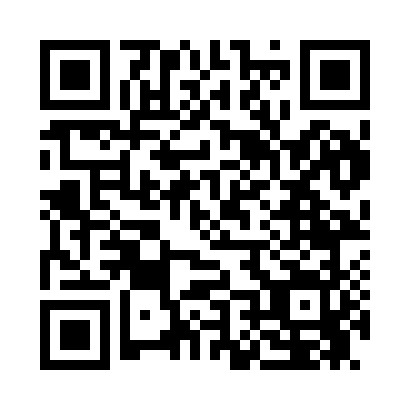 Prayer times for Goldyke, Nevada, USAMon 1 Jul 2024 - Wed 31 Jul 2024High Latitude Method: Angle Based RulePrayer Calculation Method: Islamic Society of North AmericaAsar Calculation Method: ShafiPrayer times provided by https://www.salahtimes.comDateDayFajrSunriseDhuhrAsrMaghribIsha1Mon3:575:3112:564:518:209:542Tue3:585:3112:564:518:209:533Wed3:595:3212:564:528:209:534Thu3:595:3212:564:528:209:535Fri4:005:3312:564:528:199:526Sat4:015:3312:564:528:199:527Sun4:025:3412:574:528:199:518Mon4:025:3512:574:528:199:519Tue4:035:3512:574:528:189:5010Wed4:045:3612:574:528:189:4911Thu4:055:3712:574:528:179:4912Fri4:065:3712:574:528:179:4813Sat4:075:3812:574:528:169:4714Sun4:085:3912:574:528:169:4615Mon4:095:3912:584:528:159:4616Tue4:105:4012:584:528:159:4517Wed4:115:4112:584:528:149:4418Thu4:125:4212:584:528:149:4319Fri4:135:4312:584:528:139:4220Sat4:145:4312:584:528:129:4121Sun4:165:4412:584:528:119:4022Mon4:175:4512:584:528:119:3923Tue4:185:4612:584:518:109:3824Wed4:195:4712:584:518:099:3625Thu4:205:4712:584:518:089:3526Fri4:215:4812:584:518:079:3427Sat4:235:4912:584:518:069:3328Sun4:245:5012:584:508:069:3229Mon4:255:5112:584:508:059:3030Tue4:265:5212:584:508:049:2931Wed4:275:5312:584:508:039:28